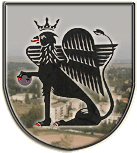 Martfű Város Polgármesterétől5435 Martfű, Szent István tér 1. Tel: 56/450-222; Fax: 56/450-853E-mail: titkarsag@ph.martfu.huElőterjesztésA Damjanich János Általános Iskola, Gimnázium, Szakképző iskola és kollégium átalakító  okiratának módosításáraTisztelt Képviselő-testület!Martfű Város Önkormányzatának Képviselő-testülete 2011. március 02. napján megtartott rendkívüli ülésén közoktatási intézménye átszervezését határozta el. Az átszervezésről szóló 15/2011. ( III. 02.) önkormányzati határozat szerint Martfű Város 2011. augusztus 1-jétől külön működteti az alap-és középfokú intézményét, létrehozva a József Attila Általános Iskolát valamint a Damjanich János Szakképző Iskola, Gimnázium és Kollégiumot.A Képviselő-testület döntésének megfelelően az intézmény átalakító okiratát elkészítettük. A Magyar Államincstár a törzskönyvi nyilvántartási bejegyzéshez kérte, hogy az okiratban tüntessük fel a megszüntető szervek nevét, a megszüntetés okát és a vagyoni jogokra, kötelezettségekre vonatkozó rendelkezéseket.Ennek megfelelően kérem a Tiszsztelt Képviselő-testületet, hogy az átalakító okirat módosítását  szíveskedjen elfogadni.Martfű, 2011. június 15.								Dr Kiss Edit								 polgármesterHatározati javaslat:…./2011.(VI.29.) határozatA Damjanich János Általános Iskola, Gimnázium, Szakképző iskola és kollégium átalakító  okiratának módosításáraMartfű Város Önkormányzatának Képviselő-testülete megtárgyalta a  Damjanich János Általános Iskola, Gimnázium, Szakképző iskola és kollégium átalakító  okiratának módosításáról szóló előterjesztést, melyet az előterjesztés mellékleteként jóváhagyólag elfogad.Az átalakító okirat módosítását a törzskönyvi nyilvántartásban át kell vezetni.Felelős: Balogh Edit címzetes főjegyzőHatáridő: a testületi döntést követő 8. napKészítette: Szász Éva aljegyzőLátta: Balogh Edit címzetes főjegyző